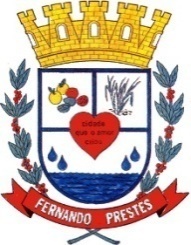 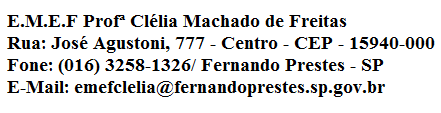 E.M.E F. “PROFESSORA CLÉLIA MACHADO DE FREITAS”PERÍODO: 05/04/2021 A 09/04/2021DISCIPLINA: PORTUGUÊSPROFESSORA: ALINEALUNO (A):_____________________________________________1º ANO CData: 05/04/2021ACESSAR O VÍDEO NO YOUTUBE PARA ASSISTIR ÀS AULAS DA SEMANA: SEGUNDA –FEIRAHOJE VAMOS TRABALHAR A VOGAL: A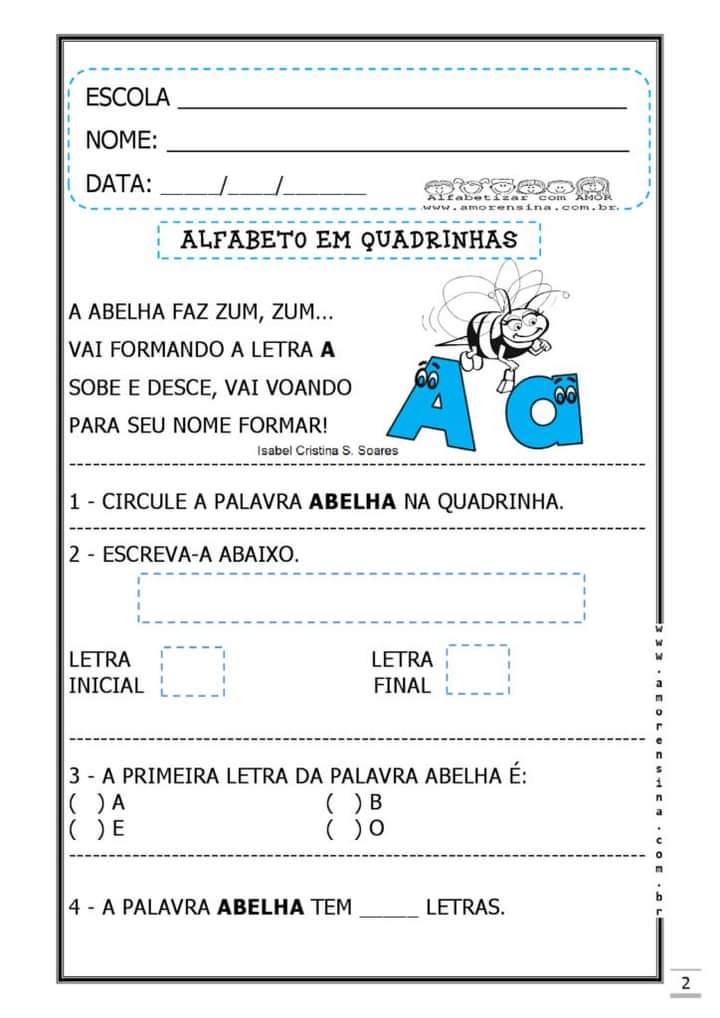 E.M.E F. “PROFESSORA CLÉLIA MACHADO DE FREITAS”PERÍODO: 05/04/2021 A 09/04/2021DISCIPLINA: MATEMÁTICAPROFESSORA: ALINEALUNO (A):_____________________________________________1º ANO CData: 06/04/2021TERÇA –FEIRAVAMOS CONHECER O NÚMERO 13!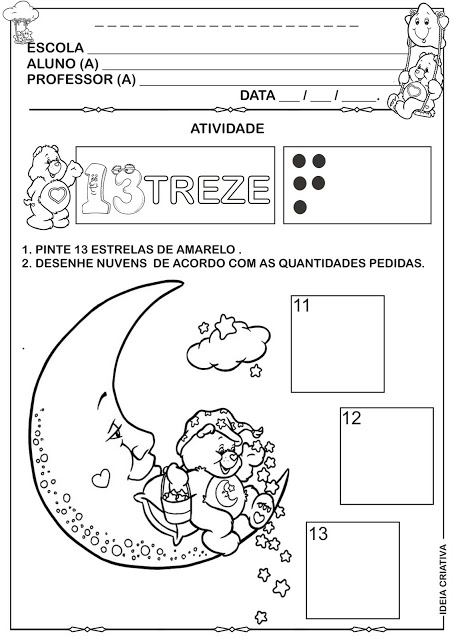 E.M.E F. “PROFESSORA CLÉLIA MACHADO DE FREITAS”PERÍODO: 05/04/2021 A 09/04/2021DISCIPLINA: PORTUGUÊS E MATEMÁTICAPROFESSORA: ALINEALUNO (A):_____________________________________________1º ANO CData: 07/04/2021 QUARTA –FEIRAMATEMÁTICAVAMOS PRATICAR O TRAÇADO DO NÚMERO 13.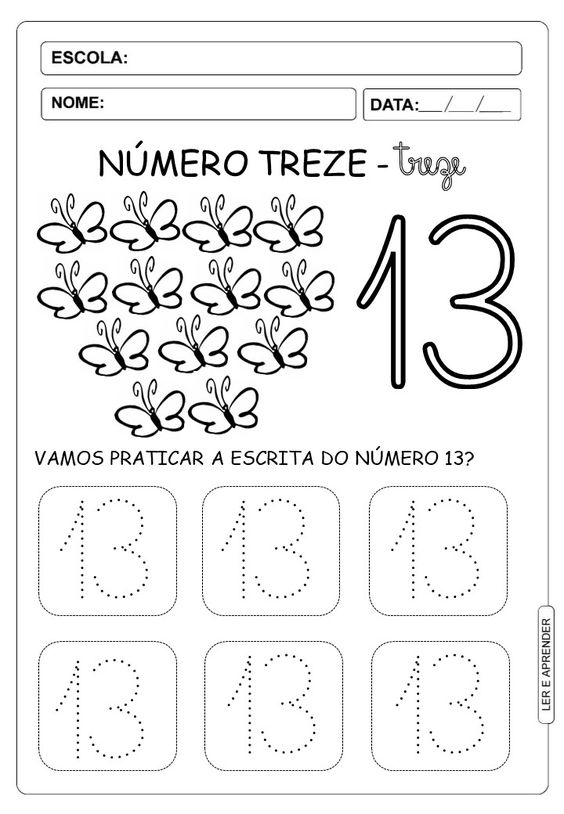 PORTUGUÊSRECORTE E COLE PALAVRAS QUE COMEÇAM COM A VOGAL: A